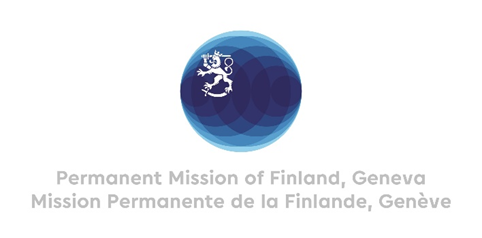 43rd Session of the UPR working group Recommendations by Finland to United Arab Emirates8th May 2023Mr. President, Finland welcomes the engagement of the UAE in the UPR process. We commend the reforms on the rights of persons with disabilities and women, and encourage further measures to improve equality. Finland recommends the following:Firstly, continue implementing the 2022 recommendations by the Committee on CEDAW and withdraw the remaining reservations to the CEDAW Convention.Secondly, consider ratifying the International Covenant on Civil and Political Rights and the International Covenant on Economic, Social and Cultural Rights.Thirdly, take steps to uphold freedom of expression by reviewing restrictive articles within the domestic legal framework.We wish UAE a successful UPR review.I thank you.